附件一：新东方老师二维码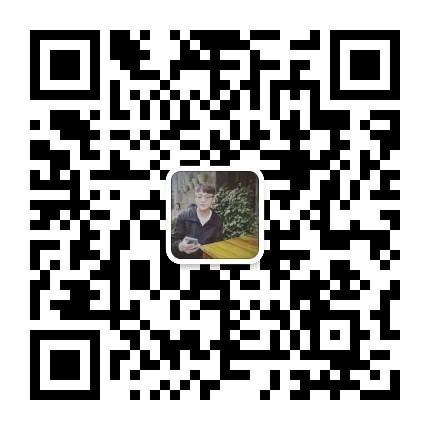 